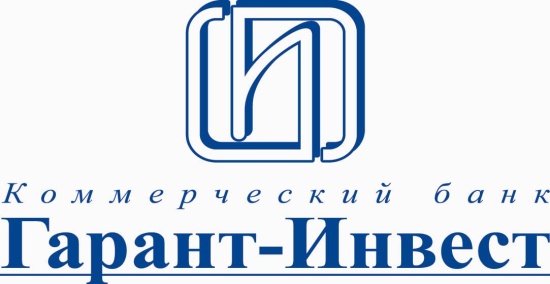 Лимиты (ограничения)на «Обслуживание операций на интернет-сайте КБ «Гарант-Инвест» (АО) по банковским картам, эмитированным КБ «Гарант-Инвест» (АО) и другими кредитными организациями»  Примечание:При совершении операций на сайте, организованном КБ «Гарант-Инвест»(АО), к комиссионному эквайринговому вознаграждению / эквайринговым лимитам КБ «Гарант-Инвест»(АО), установленным настоящим Документом, дополнительно могут списываться эмиссионные комиссии / устанавливаться эмиссионные лимиты согласно тарифам Банка–эмитента банковской карты. Эмиссионные тарифы и лимиты по картам Банка-эмитента, необходимо уточнять у Банка, выпустившего карту.Услуга предоставляется только для карт с поддержкой технологий безопасных переводов 3DSecure / Mir Accept Услуга предоставляется только для карт, эмитированных российскими банками.Лимиты распространяются  на карту отправителя. На карту получателя перевода не может быть переведено более 300 000 руб. в день и совершено не более 4 операций. В месяц на карту получателя может быть зачислено не более 600 000 руб.Лимит в месяц для карт Visa/МИР - 600 тыс. руб., для карт Mastercard - 2 500 USD.№ П/ППЕРЕЧЕНЬ УСЛУГ И УСЛОВИЙ ОБСЛУЖИВАНИЯВАЛЮТА ОПЕРАЦИИ (RUR, USD, EUR)РАЗМЕР ЛИМИТА НА ОДНУ ОПЕРАЦИЮ 1РАЗМЕР ЛИМИТА НА ОДНУ ОПЕРАЦИЮ 1СПОСОБ ВЗИМАНИЯ КОМИССИИМАКСИМАЛЬНАЯ СОВОКУПНАЯ СУММА ОПЕРАЦИЙ ЗА МЕСЯЦМАКСИМАЛЬНАЯ СОВОКУПНАЯ СУММА ОПЕРАЦИЙ ЗА ДЕНЬМАКСИМАЛЬНОЕ КОЛИЧЕСТВО ОПЕРАЦИЙМАКСИМАЛЬНОЕ КОЛИЧЕСТВО ОПЕРАЦИЙ№ П/ППЕРЕЧЕНЬ УСЛУГ И УСЛОВИЙ ОБСЛУЖИВАНИЯВАЛЮТА ОПЕРАЦИИ (RUR, USD, EUR)РАЗМЕР ЛИМИТА НА ОДНУ ОПЕРАЦИЮ 1РАЗМЕР ЛИМИТА НА ОДНУ ОПЕРАЦИЮ 1СПОСОБ ВЗИМАНИЯ КОМИССИИМАКСИМАЛЬНАЯ СОВОКУПНАЯ СУММА ОПЕРАЦИЙ ЗА МЕСЯЦМАКСИМАЛЬНАЯ СОВОКУПНАЯ СУММА ОПЕРАЦИЙ ЗА ДЕНЬЗА ДЕНЬЗА 4 ДНЯ3.1.Безналичный перевод денежных средств 2, 3, 4:3.1.1.с карты Visa/MasterCard/МИР КБ «Гарант-Инвест» (АО),       на карту Visa/MasterCard/МИРRUR100 000 RUR100 000 RURпутем увеличения суммы транзакции600 000 5 RUB /2 500 USD300 000 RUR5123.1.2.с карты MasterCard другого банка на карту MasterCard,с карты Visa другого банка на карту Visa,с карты МИР другого банка на карту МИРRUR100 000 RUR 100 000 RUR путем увеличения суммы транзакции600 000 5 RUB /2 500 USD300 000 RUR5123.1.3.с карты MasterCard другого банка на карту Visa/МИР,с карты Visa другого банка на карту MasterCard/МИР,с карты МИР другого банка на карту Visa/MasterCard 2RUR100 000 RUR 100 000 RUR путем увеличения суммы транзакции600 000 5 RUB /2 500 USD300 000 RUR512